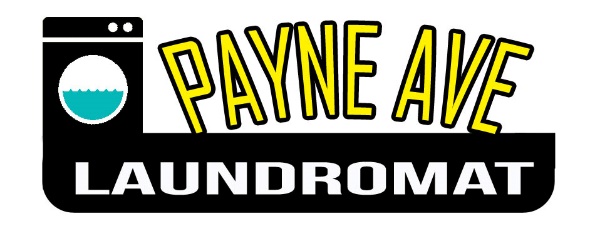        Cleaning ChecklistJob DescriptionDailyWeeklyMonthlySweep FloorMop FloorEmpty Out Garbage CansWash Down MachinesClean out Lint TrapsWash WindowsVacuumWipe out Soap TraysDustClean BathroomWash Folding TablesCheck Washers/Dryers for DebrisUse Broom to get cobwebsClean top of vending machines and front panels